Міністерство освіти і науки України Харківський національний автомобільно - дорожній університет (ХНАДУ)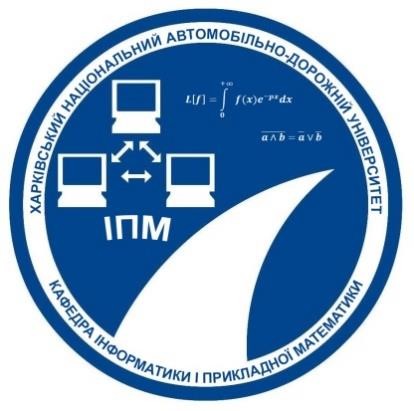 ІНФОРМАЦІЙНЕ ПОВІДОМЛЕННЯВсеукраїнська науково-практична конференція здобувачів вищої освіти та молодих учених«СУЧАСНІ ІНФОРМАЦІЙНІ ТЕХНОЛОГІЇ»26 квітня 2024 року . Харків, Україна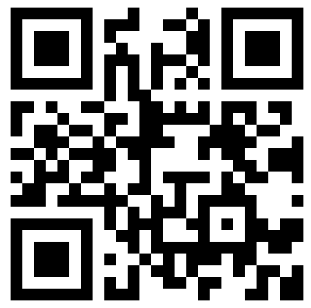 Організаційний комітетГолова – Богомолов В.О., д.т.н., проф., ректор ХНАДУ;Заступники голови: Дмитрієв І.А., д.е.н., проф., проректор з наукової роботи ХНАДУ;Бережна К.В., к.т.н., доц., декан дорожньо-будівельного факультету ХНАДУ;Плехова. Г.А., к.т.н., доц., завідувач кафедри інформатики і прикладної математики ХНАДУ.Члени оргкомітетуЛеонтьев Д.М. – д.т.н., проф., декан автомобільного факультету ХНАДУ;Єфименко О.В. – к.т.н., доц., декан механічного факультету ХНАДУ;Бабенко В.О. – д.е.н. проф. зав. кафедри комп’ютерних систем ХНАДУ;Шаронова Н.В. – д.т.н., проф., кафедри інтелектуальних комп'ютерних систем ХПІ, проф. кафедри інформатики та прикладної математики ХНАДУ;Алексієв В.О. – д.т.н., проф., професор кафедри кібербезпеки та інформаційних технологій ХНЕУ ім. С. Кузнеця;Смеляков С. В. – д.ф.-м.н., проф, професор кафедри математичного та програмного забезпечення АСУ ХНУПС ім. Івана Кожедуба;Шубін І. Ю., – к.т.н., доц., професор кафедри програмної інженерії ХНУРЕ;Волков В.П. – д.т.н., проф., завідувач кафедри технічної експлуатації та сервісу автомобілів ім. Говорущенко М.Я., ХНАДУ;Горбачов П.Ф. – д.т.н., проф., завідувач кафедри транспортних систем і логістики ХНАДУ;Левтеров А.І. – к.т.н., проф., завідувач кафедри інформатики і прикладної математики ХНАДУ.Добринін І.С. – к.т.н., доц., доцент кафедри інфокомунікаційної інженерії ім. В.В. Поповського ХНУРЕ.Шевченко В.О. – к.т.н., доц., кафедри інформатики та прикладної математики ХНАДУ;Чупріна А.С. – к.т.н. доц., кафедри програмної інженерії ХНУРЕ;Кочуева З.А. – к.т.н, доц., кафедри інтелектуальних комп’ютерних систем ХПІ;Ковальова Т.В. – к.е.н. доц., завідувач кафедри обліку та оподаткування ХНАДУ;Пронін. С. В. – к.т.н. доц., кафедри комп’ютерних систем ХНАДУ.Координатори конференціїКарпішен Богдан Сергійович – асистент кафедри інформатики і прикладної математики, відповідальний секретар конференції;моб. тел. +38 097 505 37 88 (Telegram, Viber)Трунов Сергій Володимирович – ст. лаборант кафедри інформатики і прикладної математики, секретар конференції;моб. тел.+38 068 816 77 02 (Viber)Шановні колеги!Запрошуємо всіх зацікавлених науковців, викладачів, IT-спеціалістів, спеціалістів з кібербезпеки та математичного моделювання, бізнесменів, аспірантів та студентів прийняти участь у Всеукраїнській науково-практичній конференції здобувачів вищої освіти та молодих учених «Сучасні інформаційні технології», яка відбудеться 26 квітня 2024 року у Харківському національному автомобільно дорожньому університеті в режимі online. Робочі мови кон ференції: українська, англійська.Участь у конференції безкоштовна.Тематичні напрямки конференціїМоделювання в наукових дослідженнях.Моделювання прикладних задач в автомобілебудуванні, транспортних системах, машинобудуванні та дорожньому будівництві.Інформаційні технології на транспорті та дорожньому будівництві.Кібербезпека на автомобільному транспорті.Програмні методи захисту інформації.Передові світові практики викладання дисциплін у вищому навчальному закладі за допомогою E-learning.Сучасні інформаційні технологіїАдреса оргкомітету і місця проведення61002, м. Харків, вул. Ярослава Мудрого, 25, кафедра Інформатики і прикладної математикиХНАДУ; проїзд до ст. м. «Пушкінська». - звичайне, інтервал шрифту – звичайний, переноси заборонені.Заголовки. У лівому верхньому кутку зазначається УДК доповіді, наступний один рядок порожній. Далі по центру великими літерами друкується назва публікації. Після назви один рядок порожній, а далі по центру друкуються відомості про авторів: прізвище, наукове звання, посада, місце роботи (малими літерами).Анотація. Друкується мовою публікації, розташовується після авторів та порожнього рядка і починається словом «Анотація» (30-40 слів).Ключові слова. Починаються словами «Ключові слова», за якими ставиться двокрапка.Посилання на файл шаблону з вимогами до оформлення:https://docs.google.com/document/d/1LI1vFj1BCznkFRadfMОформлення рисунків, формул, таблиць та літератури відповідає списку вимог для фахових збірників.Доповіді, статті та заявки на участь необхідно надіслати на пошту informatik@khadi.kharkov.ua не пізніше 23 квітня 2024 р.Формат файлів MS Word(.docx. файли), ім’я файлу повинно відповідати прізвищу першого автора доповіді.ЗАЯВКАна участь у Internet-конференції«Сучасні інформаційні технології»Прізвище:	 Ім'я:	 По-батькові:	 Організація:	 Посада: 	Вчена ступінь, звання: 	Сайт: https://dl2022.khadi-kh.com/course/view.php?id=5820Вимоги до оформлення статей до безкоштовної електронної збірки матеріалів конференціїЗа результатами конференції статті можуть бути рекомендовані до публікації за кошти учасників у наукових журналах «Вісник ХНАДУ», «Автомобільний транспорт» та «Проблеми і перспективи розвитку підприємництва», які входять до перелікуКонтактна поштова адреса: 	Тел:		 E-mаil:		 Тема доповіді: 		Обсяг статті – не менше 3 сторінок.Параметри сторінок. Формат - А4 (21 × 29,7); поля сторінки: зверху і знизу - 2,2 см; праворуч і ліворуч- 2,5 см; Абзацний відступ - 1,25. Вирівнювання тексту - по ширинізатверджених МОН видань та наукових метричних	 	                                          баз даних, що публікують результати наукових 	Назва статті: 	 досліджень.		 	 П.І.Б.співавторів: 	Список вимог до оформлення статей у фахових	 	Шрифт. Нормальний Times New Roman Cyr, розмір шрифту - 12 пунктів; міжрядковий інтервал – одинарний; накреслення шрифту -збірниках дивіться за посиланням:http://bulletin.khadi.kharkov.ua/about/submissionsФорма участідистанційна (онлайн)заочна (оффлайн)